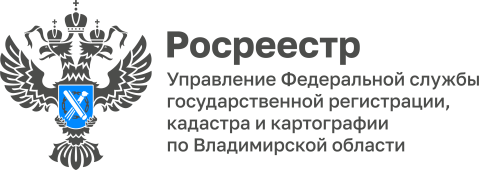 ПРЕСС-РЕЛИЗУправление Росреестра по Владимирской области информирует:в Росреестре подведены итоги российского этапа Международного конкурса детской карты мира имени Барбары ПеченикЗемля, какой ее видят дети: в Росреестре подведены итоги российского этапа Международного конкурса детской карты мира имени Барбары Печеник.В российском этапе конкурса на тему «Карта моего будущего мира»,  участие принял 201 ребенок из 50 регионов Российской Федерации. В результате голосования членами жюри были определены 12 лучших работ в четырех возрастных категориях, шесть из которых номинированы для участия в международном этапе конкурса.  В возрастной категории от 13 до 15 лет 3-е место занял 13-летний Степан Картавкин из города Кольчугино Владимирской области с работой «Мир, в котором хочется жить!!!».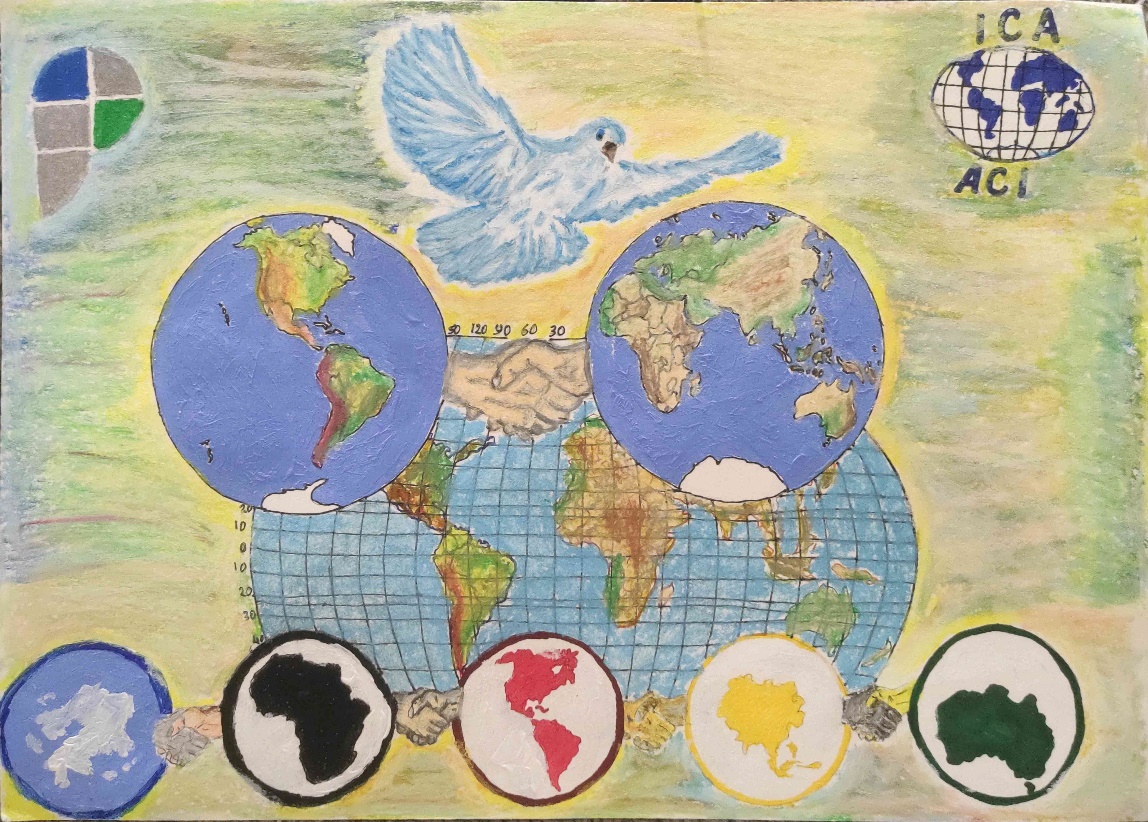 Итоги конкурса будут объявлены в августе текущего года на Международной картографической конференции в Кейптауне (ЮАР). «Конкурс детской карты мира во многом уникальный проект. Ребята получают возможность продемонстрировать свой взгляд на землю, как они видят ее. Одновременно каждый примеряет роль картографа и может на время почувствовать себя Герардом Меркатором. Он, напомню, в 16 веке нашел новый способ показать мир на плоскости - картографическую проекцию, которая применяется до сих пор. Такая творческая, но при этом приближенная к реальной работа прививает детям интерес к географии, картографии и геодезии. А Росреестр со своей стороны помогает конкурсантам развить его. Поздравляю призеров с победой, и желаем удачи на международном этапе конкурса в Кейптауне», – поделилась пожеланиями заместитель руководителя ведомства Елена Мартынова. Конкурс проводится раз в два года для детей в возрасте до 15 лет. В этом году российский этап проходил с 25 января по 7 апреля. Самым юным конкурсантам было по 2 года, а победителю младшей возрастной категории – всего 4 года. Присланные рисунки и коллажи жюри оценивало по трем критериям: идея автора, картографическое содержание и качество выполнения.Все работы опубликованы на специально созданном сайте конкурса. Каждый участник получит диплом и памятный подарок, а победители поборются за призовые места на международном уровне. Их работы в ближайшее время будут направлены в оргкомитет конкурса.Материал подготовлен пресс-службой Управления Росреестра по Владимирской областиКонтакты для СМИУправление Росреестра по Владимирской областиг. Владимир, ул. Офицерская, д. 33-аОтдел организации, мониторинга и контроля(4922) 45-08-29(4922) 45-08-26